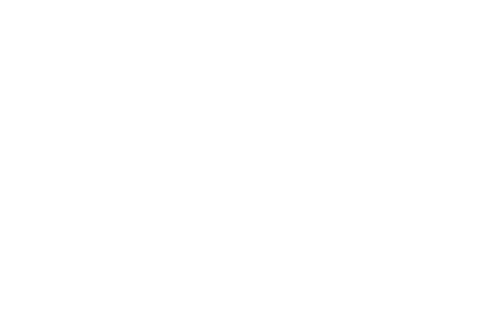 All-Terrain Vehicles (ATV) PolicyMember Counties may elect to allow use by county employees of all-terrain vehicles (ATV) as a tool for maintenance and inspection of county property.  ATV operation is known to be inherently dangerous, and proper training and use of personal protective equipment (PPE) and clothing is essential for the protection of ATV operators. Therefore, KWORCC recommends that each Member County adopt the following policy:It shall be the policy of __________________ County to require all employees who operate ATVs while performing duties for the County to attend an ATV rider training course prior to being allowed to operate an ATV. Further, the County requires the use of the following PPE and clothing by all employees who operate ATVs while performing duties for the County, including the following:  Approved motorcycle helmet, eye protection, boots, gloves, long trousers and a long-	sleeved shirt or jacket.  Use of ATV by employees who fail or refuse to comply with this policy shall cause such county employee to be subject to disciplinary action up to and including discharge.